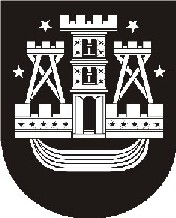 KLAIPĖDOS MIESTO SAVIVALDYBĖS TARYBASPRENDIMASDĖL KLAIPĖDOS MIESTO SAVIVALDYBĖS TARYBOS 2007 M. GRUODŽIO 20 D. SPRENDIMO NR. T2-425 „DĖL BIUDŽETINĖS ĮSTAIGOS KLAIPĖDOS MIESTO SOCIALINĖS PARAMOS CENTRO NUOSTATŲ PATVIRTINIMO“ PAKEITIMO2015 m. spalio 29 d. Nr. T2-268KlaipėdaVadovaudamasi Lietuvos Respublikos vietos savivaldos įstatymo 18 straipsnio 1 dalimi ir 20 straipsnio 2 dalies 16 punktu, Klaipėdos miesto savivaldybės taryba nusprendžia:1. Pakeisti Biudžetinės įstaigos Klaipėdos miesto socialinės paramos centro nuostatus, patvirtintus Klaipėdos miesto savivaldybės tarybos 2007 m. gruodžio 20 d. sprendimu Nr. T2-425 „Dėl Biudžetinės įstaigos Klaipėdos miesto socialinės paramos centro nuostatų patvirtinimo“:1.1. pripažinti netekusiu galios 8.6 papunktį; 1.2. buvusius 8.7–8.16 papunkčius laikyti atitinkamai 8.6–8.15 papunkčiais;1.3. pakeisti 8.10 papunktį ir jį išdėstyti taip:„8.10. įgyvendinti prieglobstį gavusių užsieniečių socialinę integraciją Klaipėdos mieste (neviršijant savininko sprendimu patvirtintų kvotų);“;1.4. pakeisti 11 punktą ir jį išdėstyti taip:„11. Socialinės paramos centrui vadovauja direktorius, kurį skiria į pareigas ir atleidžia iš jų Klaipėdos miesto savivaldybės meras. Meras įgyvendina ir kitas funkcijas, susijusias su Socialinės paramos centro direktoriaus darbo santykiais Lietuvos Respublikos darbo kodekso ir kitų teisės aktų nustatyta tvarka.“2. Įpareigoti Dianą Stankaitienę, biudžetinės įstaigos Klaipėdos miesto socialinės paramos centro direktorę, pasirašyti jos vadovaujamos įstaigos nuostatus ir įregistruoti juos Juridinių asmenų registre.3. Skelbti šį sprendimą Klaipėdos miesto savivaldybės interneto svetainėje.Savivaldybės meras Vytautas Grubliauskas